  ESOGÜ İlköğretim Bölümü Okul Öncesi Öğretmenliği Programı  Ders Bilgi Formu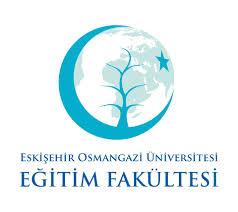 ESOGÜ Eğitim Fakültesi Temel Eğitim Bölümü Okul Öncesi Eğitimi Anabilim Dalı Programı Ders Bilgi FormuDÖNEM GÜZDERSİN KODU 171917011DERSİN ADIOkula Uyum ve Erken Okuryazarlık EğitimiYARIYILHAFTALIK DERS SAATİHAFTALIK DERS SAATİHAFTALIK DERS SAATİHAFTALIK DERS SAATİHAFTALIK DERS SAATİHAFTALIK DERS SAATİDERSİNDERSİNDERSİNDERSİNDERSİNDERSİNYARIYILTeorikTeorikUygulamaLaboratuarLaboratuarLaboratuarKredisiAKTSAKTSTÜRÜTÜRÜDİLİVIII330000344ZORUNLU (X )SEÇMELİ (   )ZORUNLU (X )SEÇMELİ (   )TürkçeDERSİN KATEGORİSİDERSİN KATEGORİSİDERSİN KATEGORİSİDERSİN KATEGORİSİDERSİN KATEGORİSİDERSİN KATEGORİSİDERSİN KATEGORİSİDERSİN KATEGORİSİDERSİN KATEGORİSİDERSİN KATEGORİSİDERSİN KATEGORİSİDERSİN KATEGORİSİDERSİN KATEGORİSİMeslek BilgisiMeslek BilgisiAlan BilgisiAlan BilgisiAlan BilgisiAlan BilgisiGenel KültürGenel KültürGenel KültürGenel KültürGenel KültürSeçmeliSeçmeli%100%100%100%100Genel Kültür (  )      Alan ( )Genel Kültür (  )      Alan ( )DEĞERLENDİRME ÖLÇÜTLERİDEĞERLENDİRME ÖLÇÜTLERİDEĞERLENDİRME ÖLÇÜTLERİDEĞERLENDİRME ÖLÇÜTLERİDEĞERLENDİRME ÖLÇÜTLERİDEĞERLENDİRME ÖLÇÜTLERİDEĞERLENDİRME ÖLÇÜTLERİDEĞERLENDİRME ÖLÇÜTLERİDEĞERLENDİRME ÖLÇÜTLERİDEĞERLENDİRME ÖLÇÜTLERİDEĞERLENDİRME ÖLÇÜTLERİDEĞERLENDİRME ÖLÇÜTLERİDEĞERLENDİRME ÖLÇÜTLERİYARIYIL İÇİYARIYIL İÇİYARIYIL İÇİYARIYIL İÇİYARIYIL İÇİFaaliyet türüFaaliyet türüFaaliyet türüFaaliyet türüSayıSayıSayı%YARIYIL İÇİYARIYIL İÇİYARIYIL İÇİYARIYIL İÇİYARIYIL İÇİI. Ara SınavI. Ara SınavI. Ara SınavI. Ara Sınav 1 1 1 40YARIYIL İÇİYARIYIL İÇİYARIYIL İÇİYARIYIL İÇİYARIYIL İÇİII. Ara SınavII. Ara SınavII. Ara SınavII. Ara SınavYARIYIL İÇİYARIYIL İÇİYARIYIL İÇİYARIYIL İÇİYARIYIL İÇİKısa SınavKısa SınavKısa SınavKısa SınavYARIYIL İÇİYARIYIL İÇİYARIYIL İÇİYARIYIL İÇİYARIYIL İÇİÖdevÖdevÖdevÖdev 1 1 1  20YARIYIL İÇİYARIYIL İÇİYARIYIL İÇİYARIYIL İÇİYARIYIL İÇİProjeProjeProjeProjeYARIYIL İÇİYARIYIL İÇİYARIYIL İÇİYARIYIL İÇİYARIYIL İÇİRaporRaporRaporRaporYARIYIL İÇİYARIYIL İÇİYARIYIL İÇİYARIYIL İÇİYARIYIL İÇİDiğer (………)Diğer (………)Diğer (………)Diğer (………)YARIYIL SONU SINAVIYARIYIL SONU SINAVIYARIYIL SONU SINAVIYARIYIL SONU SINAVIYARIYIL SONU SINAVIÖdev- ProjeÖdev- ProjeÖdev- ProjeÖdev- Proje 1 1 140VARSA ÖNERİLEN ÖNKOŞUL(LAR)VARSA ÖNERİLEN ÖNKOŞUL(LAR)VARSA ÖNERİLEN ÖNKOŞUL(LAR)VARSA ÖNERİLEN ÖNKOŞUL(LAR)VARSA ÖNERİLEN ÖNKOŞUL(LAR) - - - - - - - -DERSİN KISA İÇERİĞİDERSİN KISA İÇERİĞİDERSİN KISA İÇERİĞİDERSİN KISA İÇERİĞİDERSİN KISA İÇERİĞİOkula hazırbulunuşluğun tanımı ve hazırbulunuşluğu etkileyen faktörler; ilkokula hazırlığın boyutları (fiziksel, sosyal, duygusal, bilişsel, dil, öz bakım becerileri), okula hazırbulunuşluk yeterliliklerinin kazandırılmasına yönelik etkinlikler hazırlama; okul öncesi eğitimde okuma yazmaya hazırlık çalışmalarının önemi, temel kavramlar, okuma yazma yaklaşımları, okuma kazanımını etkileyen etmenler, okuma yazma becerilerinin gelişimi, erken okuryazarlık, okuma becerileri ve alt alanları; alfabe bilgisi (alfabe öncesi aşama, logografik düzeyi, kısmi alfabe aşaması/yarı fonetik düzey, tam alfabe aşaması, birleştirilmiş alfabe aşaması/telaffuz), fonolojik süreç becerileri (ses farkındalığı, ses hafızası, ses kullanımı), sözel dil becerileri ve sözcük bilgisi gelişimi; yazmaya hazırlık (yazı farkındalığı), okul öncesi eğitim programına uygun okuma yazmaya hazırlık etkinlikleri planlama, uygulama ve değerlendirme.Okula hazırbulunuşluğun tanımı ve hazırbulunuşluğu etkileyen faktörler; ilkokula hazırlığın boyutları (fiziksel, sosyal, duygusal, bilişsel, dil, öz bakım becerileri), okula hazırbulunuşluk yeterliliklerinin kazandırılmasına yönelik etkinlikler hazırlama; okul öncesi eğitimde okuma yazmaya hazırlık çalışmalarının önemi, temel kavramlar, okuma yazma yaklaşımları, okuma kazanımını etkileyen etmenler, okuma yazma becerilerinin gelişimi, erken okuryazarlık, okuma becerileri ve alt alanları; alfabe bilgisi (alfabe öncesi aşama, logografik düzeyi, kısmi alfabe aşaması/yarı fonetik düzey, tam alfabe aşaması, birleştirilmiş alfabe aşaması/telaffuz), fonolojik süreç becerileri (ses farkındalığı, ses hafızası, ses kullanımı), sözel dil becerileri ve sözcük bilgisi gelişimi; yazmaya hazırlık (yazı farkındalığı), okul öncesi eğitim programına uygun okuma yazmaya hazırlık etkinlikleri planlama, uygulama ve değerlendirme.Okula hazırbulunuşluğun tanımı ve hazırbulunuşluğu etkileyen faktörler; ilkokula hazırlığın boyutları (fiziksel, sosyal, duygusal, bilişsel, dil, öz bakım becerileri), okula hazırbulunuşluk yeterliliklerinin kazandırılmasına yönelik etkinlikler hazırlama; okul öncesi eğitimde okuma yazmaya hazırlık çalışmalarının önemi, temel kavramlar, okuma yazma yaklaşımları, okuma kazanımını etkileyen etmenler, okuma yazma becerilerinin gelişimi, erken okuryazarlık, okuma becerileri ve alt alanları; alfabe bilgisi (alfabe öncesi aşama, logografik düzeyi, kısmi alfabe aşaması/yarı fonetik düzey, tam alfabe aşaması, birleştirilmiş alfabe aşaması/telaffuz), fonolojik süreç becerileri (ses farkındalığı, ses hafızası, ses kullanımı), sözel dil becerileri ve sözcük bilgisi gelişimi; yazmaya hazırlık (yazı farkındalığı), okul öncesi eğitim programına uygun okuma yazmaya hazırlık etkinlikleri planlama, uygulama ve değerlendirme.Okula hazırbulunuşluğun tanımı ve hazırbulunuşluğu etkileyen faktörler; ilkokula hazırlığın boyutları (fiziksel, sosyal, duygusal, bilişsel, dil, öz bakım becerileri), okula hazırbulunuşluk yeterliliklerinin kazandırılmasına yönelik etkinlikler hazırlama; okul öncesi eğitimde okuma yazmaya hazırlık çalışmalarının önemi, temel kavramlar, okuma yazma yaklaşımları, okuma kazanımını etkileyen etmenler, okuma yazma becerilerinin gelişimi, erken okuryazarlık, okuma becerileri ve alt alanları; alfabe bilgisi (alfabe öncesi aşama, logografik düzeyi, kısmi alfabe aşaması/yarı fonetik düzey, tam alfabe aşaması, birleştirilmiş alfabe aşaması/telaffuz), fonolojik süreç becerileri (ses farkındalığı, ses hafızası, ses kullanımı), sözel dil becerileri ve sözcük bilgisi gelişimi; yazmaya hazırlık (yazı farkındalığı), okul öncesi eğitim programına uygun okuma yazmaya hazırlık etkinlikleri planlama, uygulama ve değerlendirme.Okula hazırbulunuşluğun tanımı ve hazırbulunuşluğu etkileyen faktörler; ilkokula hazırlığın boyutları (fiziksel, sosyal, duygusal, bilişsel, dil, öz bakım becerileri), okula hazırbulunuşluk yeterliliklerinin kazandırılmasına yönelik etkinlikler hazırlama; okul öncesi eğitimde okuma yazmaya hazırlık çalışmalarının önemi, temel kavramlar, okuma yazma yaklaşımları, okuma kazanımını etkileyen etmenler, okuma yazma becerilerinin gelişimi, erken okuryazarlık, okuma becerileri ve alt alanları; alfabe bilgisi (alfabe öncesi aşama, logografik düzeyi, kısmi alfabe aşaması/yarı fonetik düzey, tam alfabe aşaması, birleştirilmiş alfabe aşaması/telaffuz), fonolojik süreç becerileri (ses farkındalığı, ses hafızası, ses kullanımı), sözel dil becerileri ve sözcük bilgisi gelişimi; yazmaya hazırlık (yazı farkındalığı), okul öncesi eğitim programına uygun okuma yazmaya hazırlık etkinlikleri planlama, uygulama ve değerlendirme.Okula hazırbulunuşluğun tanımı ve hazırbulunuşluğu etkileyen faktörler; ilkokula hazırlığın boyutları (fiziksel, sosyal, duygusal, bilişsel, dil, öz bakım becerileri), okula hazırbulunuşluk yeterliliklerinin kazandırılmasına yönelik etkinlikler hazırlama; okul öncesi eğitimde okuma yazmaya hazırlık çalışmalarının önemi, temel kavramlar, okuma yazma yaklaşımları, okuma kazanımını etkileyen etmenler, okuma yazma becerilerinin gelişimi, erken okuryazarlık, okuma becerileri ve alt alanları; alfabe bilgisi (alfabe öncesi aşama, logografik düzeyi, kısmi alfabe aşaması/yarı fonetik düzey, tam alfabe aşaması, birleştirilmiş alfabe aşaması/telaffuz), fonolojik süreç becerileri (ses farkındalığı, ses hafızası, ses kullanımı), sözel dil becerileri ve sözcük bilgisi gelişimi; yazmaya hazırlık (yazı farkındalığı), okul öncesi eğitim programına uygun okuma yazmaya hazırlık etkinlikleri planlama, uygulama ve değerlendirme.Okula hazırbulunuşluğun tanımı ve hazırbulunuşluğu etkileyen faktörler; ilkokula hazırlığın boyutları (fiziksel, sosyal, duygusal, bilişsel, dil, öz bakım becerileri), okula hazırbulunuşluk yeterliliklerinin kazandırılmasına yönelik etkinlikler hazırlama; okul öncesi eğitimde okuma yazmaya hazırlık çalışmalarının önemi, temel kavramlar, okuma yazma yaklaşımları, okuma kazanımını etkileyen etmenler, okuma yazma becerilerinin gelişimi, erken okuryazarlık, okuma becerileri ve alt alanları; alfabe bilgisi (alfabe öncesi aşama, logografik düzeyi, kısmi alfabe aşaması/yarı fonetik düzey, tam alfabe aşaması, birleştirilmiş alfabe aşaması/telaffuz), fonolojik süreç becerileri (ses farkındalığı, ses hafızası, ses kullanımı), sözel dil becerileri ve sözcük bilgisi gelişimi; yazmaya hazırlık (yazı farkındalığı), okul öncesi eğitim programına uygun okuma yazmaya hazırlık etkinlikleri planlama, uygulama ve değerlendirme.Okula hazırbulunuşluğun tanımı ve hazırbulunuşluğu etkileyen faktörler; ilkokula hazırlığın boyutları (fiziksel, sosyal, duygusal, bilişsel, dil, öz bakım becerileri), okula hazırbulunuşluk yeterliliklerinin kazandırılmasına yönelik etkinlikler hazırlama; okul öncesi eğitimde okuma yazmaya hazırlık çalışmalarının önemi, temel kavramlar, okuma yazma yaklaşımları, okuma kazanımını etkileyen etmenler, okuma yazma becerilerinin gelişimi, erken okuryazarlık, okuma becerileri ve alt alanları; alfabe bilgisi (alfabe öncesi aşama, logografik düzeyi, kısmi alfabe aşaması/yarı fonetik düzey, tam alfabe aşaması, birleştirilmiş alfabe aşaması/telaffuz), fonolojik süreç becerileri (ses farkındalığı, ses hafızası, ses kullanımı), sözel dil becerileri ve sözcük bilgisi gelişimi; yazmaya hazırlık (yazı farkındalığı), okul öncesi eğitim programına uygun okuma yazmaya hazırlık etkinlikleri planlama, uygulama ve değerlendirme.DERSİN AMAÇLARIDERSİN AMAÇLARIDERSİN AMAÇLARIDERSİN AMAÇLARIDERSİN AMAÇLARIBu dersin amacı okul öncesi öğretmen adaylarının okula hazırbulunuşluğu açıklayabilmelerini ve değerlendirmelerini; çocukların kendi içlerindeki ve birbirleri iler aralarındaki farklılıkları göz önünde bulundurarak, çocukları ilkokula hazırlayıcı ve okul öncesi programlarından ilkokula geçişlerini kolaylaştırıcı etkinlikler planlamalarını ve uygulamalarını sağlamaktır.Bu dersin amacı okul öncesi öğretmen adaylarının okula hazırbulunuşluğu açıklayabilmelerini ve değerlendirmelerini; çocukların kendi içlerindeki ve birbirleri iler aralarındaki farklılıkları göz önünde bulundurarak, çocukları ilkokula hazırlayıcı ve okul öncesi programlarından ilkokula geçişlerini kolaylaştırıcı etkinlikler planlamalarını ve uygulamalarını sağlamaktır.Bu dersin amacı okul öncesi öğretmen adaylarının okula hazırbulunuşluğu açıklayabilmelerini ve değerlendirmelerini; çocukların kendi içlerindeki ve birbirleri iler aralarındaki farklılıkları göz önünde bulundurarak, çocukları ilkokula hazırlayıcı ve okul öncesi programlarından ilkokula geçişlerini kolaylaştırıcı etkinlikler planlamalarını ve uygulamalarını sağlamaktır.Bu dersin amacı okul öncesi öğretmen adaylarının okula hazırbulunuşluğu açıklayabilmelerini ve değerlendirmelerini; çocukların kendi içlerindeki ve birbirleri iler aralarındaki farklılıkları göz önünde bulundurarak, çocukları ilkokula hazırlayıcı ve okul öncesi programlarından ilkokula geçişlerini kolaylaştırıcı etkinlikler planlamalarını ve uygulamalarını sağlamaktır.Bu dersin amacı okul öncesi öğretmen adaylarının okula hazırbulunuşluğu açıklayabilmelerini ve değerlendirmelerini; çocukların kendi içlerindeki ve birbirleri iler aralarındaki farklılıkları göz önünde bulundurarak, çocukları ilkokula hazırlayıcı ve okul öncesi programlarından ilkokula geçişlerini kolaylaştırıcı etkinlikler planlamalarını ve uygulamalarını sağlamaktır.Bu dersin amacı okul öncesi öğretmen adaylarının okula hazırbulunuşluğu açıklayabilmelerini ve değerlendirmelerini; çocukların kendi içlerindeki ve birbirleri iler aralarındaki farklılıkları göz önünde bulundurarak, çocukları ilkokula hazırlayıcı ve okul öncesi programlarından ilkokula geçişlerini kolaylaştırıcı etkinlikler planlamalarını ve uygulamalarını sağlamaktır.Bu dersin amacı okul öncesi öğretmen adaylarının okula hazırbulunuşluğu açıklayabilmelerini ve değerlendirmelerini; çocukların kendi içlerindeki ve birbirleri iler aralarındaki farklılıkları göz önünde bulundurarak, çocukları ilkokula hazırlayıcı ve okul öncesi programlarından ilkokula geçişlerini kolaylaştırıcı etkinlikler planlamalarını ve uygulamalarını sağlamaktır.Bu dersin amacı okul öncesi öğretmen adaylarının okula hazırbulunuşluğu açıklayabilmelerini ve değerlendirmelerini; çocukların kendi içlerindeki ve birbirleri iler aralarındaki farklılıkları göz önünde bulundurarak, çocukları ilkokula hazırlayıcı ve okul öncesi programlarından ilkokula geçişlerini kolaylaştırıcı etkinlikler planlamalarını ve uygulamalarını sağlamaktır.DERSİN MESLEK EĞİTİMİNİ SAĞLAMAYA YÖNELİK KATKISIDERSİN MESLEK EĞİTİMİNİ SAĞLAMAYA YÖNELİK KATKISIDERSİN MESLEK EĞİTİMİNİ SAĞLAMAYA YÖNELİK KATKISIDERSİN MESLEK EĞİTİMİNİ SAĞLAMAYA YÖNELİK KATKISIDERSİN MESLEK EĞİTİMİNİ SAĞLAMAYA YÖNELİK KATKISI Çocukları ilkokula hazırlayıcı ve okul öncesi programlarından ilkokula geçişlerini kolaylaştırıcı etkinlikler planlama ve uygulama Çocukları ilkokula hazırlayıcı ve okul öncesi programlarından ilkokula geçişlerini kolaylaştırıcı etkinlikler planlama ve uygulama Çocukları ilkokula hazırlayıcı ve okul öncesi programlarından ilkokula geçişlerini kolaylaştırıcı etkinlikler planlama ve uygulama Çocukları ilkokula hazırlayıcı ve okul öncesi programlarından ilkokula geçişlerini kolaylaştırıcı etkinlikler planlama ve uygulama Çocukları ilkokula hazırlayıcı ve okul öncesi programlarından ilkokula geçişlerini kolaylaştırıcı etkinlikler planlama ve uygulama Çocukları ilkokula hazırlayıcı ve okul öncesi programlarından ilkokula geçişlerini kolaylaştırıcı etkinlikler planlama ve uygulama Çocukları ilkokula hazırlayıcı ve okul öncesi programlarından ilkokula geçişlerini kolaylaştırıcı etkinlikler planlama ve uygulama Çocukları ilkokula hazırlayıcı ve okul öncesi programlarından ilkokula geçişlerini kolaylaştırıcı etkinlikler planlama ve uygulamaDERSİN ÖĞRENİM ÇIKTILARIDERSİN ÖĞRENİM ÇIKTILARIDERSİN ÖĞRENİM ÇIKTILARIDERSİN ÖĞRENİM ÇIKTILARIDERSİN ÖĞRENİM ÇIKTILARIÖğrenciler okula hazırbulunuşluğun tanımı ve hazırbulunuşluğu etkileyen faktörleri bilir ve açıklar.Öğrenciler okul öncesi eğitimde okuma yazmaya hazırlık çalışmalarının önemi, temel kavramlar, okuma yazma yaklaşımları, okuma kazanımını etkileyen etmenler, okuma yazma becerilerinin gelişimini bilir ve açıklar.Öğrenciler fonolojik süreç becerileri (ses farkındalığı, ses hafızası, ses kullanımı), sözel dil becerileri ve sözcük bilgisi gelişimini bilir ve açıklar.Öğrenciler Yazmaya hazırlık (yazı farkındalığı) sürecini bilir.Öğrenciler okul öncesi eğitim programına uygun okuma yazmaya hazırlık etkinlikleri planlama, uygulama ve değerlendirmeyi bilir ve uygular.Öğrenciler okula hazırbulunuşluğun tanımı ve hazırbulunuşluğu etkileyen faktörleri bilir ve açıklar.Öğrenciler okul öncesi eğitimde okuma yazmaya hazırlık çalışmalarının önemi, temel kavramlar, okuma yazma yaklaşımları, okuma kazanımını etkileyen etmenler, okuma yazma becerilerinin gelişimini bilir ve açıklar.Öğrenciler fonolojik süreç becerileri (ses farkındalığı, ses hafızası, ses kullanımı), sözel dil becerileri ve sözcük bilgisi gelişimini bilir ve açıklar.Öğrenciler Yazmaya hazırlık (yazı farkındalığı) sürecini bilir.Öğrenciler okul öncesi eğitim programına uygun okuma yazmaya hazırlık etkinlikleri planlama, uygulama ve değerlendirmeyi bilir ve uygular.Öğrenciler okula hazırbulunuşluğun tanımı ve hazırbulunuşluğu etkileyen faktörleri bilir ve açıklar.Öğrenciler okul öncesi eğitimde okuma yazmaya hazırlık çalışmalarının önemi, temel kavramlar, okuma yazma yaklaşımları, okuma kazanımını etkileyen etmenler, okuma yazma becerilerinin gelişimini bilir ve açıklar.Öğrenciler fonolojik süreç becerileri (ses farkındalığı, ses hafızası, ses kullanımı), sözel dil becerileri ve sözcük bilgisi gelişimini bilir ve açıklar.Öğrenciler Yazmaya hazırlık (yazı farkındalığı) sürecini bilir.Öğrenciler okul öncesi eğitim programına uygun okuma yazmaya hazırlık etkinlikleri planlama, uygulama ve değerlendirmeyi bilir ve uygular.Öğrenciler okula hazırbulunuşluğun tanımı ve hazırbulunuşluğu etkileyen faktörleri bilir ve açıklar.Öğrenciler okul öncesi eğitimde okuma yazmaya hazırlık çalışmalarının önemi, temel kavramlar, okuma yazma yaklaşımları, okuma kazanımını etkileyen etmenler, okuma yazma becerilerinin gelişimini bilir ve açıklar.Öğrenciler fonolojik süreç becerileri (ses farkındalığı, ses hafızası, ses kullanımı), sözel dil becerileri ve sözcük bilgisi gelişimini bilir ve açıklar.Öğrenciler Yazmaya hazırlık (yazı farkındalığı) sürecini bilir.Öğrenciler okul öncesi eğitim programına uygun okuma yazmaya hazırlık etkinlikleri planlama, uygulama ve değerlendirmeyi bilir ve uygular.Öğrenciler okula hazırbulunuşluğun tanımı ve hazırbulunuşluğu etkileyen faktörleri bilir ve açıklar.Öğrenciler okul öncesi eğitimde okuma yazmaya hazırlık çalışmalarının önemi, temel kavramlar, okuma yazma yaklaşımları, okuma kazanımını etkileyen etmenler, okuma yazma becerilerinin gelişimini bilir ve açıklar.Öğrenciler fonolojik süreç becerileri (ses farkındalığı, ses hafızası, ses kullanımı), sözel dil becerileri ve sözcük bilgisi gelişimini bilir ve açıklar.Öğrenciler Yazmaya hazırlık (yazı farkındalığı) sürecini bilir.Öğrenciler okul öncesi eğitim programına uygun okuma yazmaya hazırlık etkinlikleri planlama, uygulama ve değerlendirmeyi bilir ve uygular.Öğrenciler okula hazırbulunuşluğun tanımı ve hazırbulunuşluğu etkileyen faktörleri bilir ve açıklar.Öğrenciler okul öncesi eğitimde okuma yazmaya hazırlık çalışmalarının önemi, temel kavramlar, okuma yazma yaklaşımları, okuma kazanımını etkileyen etmenler, okuma yazma becerilerinin gelişimini bilir ve açıklar.Öğrenciler fonolojik süreç becerileri (ses farkındalığı, ses hafızası, ses kullanımı), sözel dil becerileri ve sözcük bilgisi gelişimini bilir ve açıklar.Öğrenciler Yazmaya hazırlık (yazı farkındalığı) sürecini bilir.Öğrenciler okul öncesi eğitim programına uygun okuma yazmaya hazırlık etkinlikleri planlama, uygulama ve değerlendirmeyi bilir ve uygular.Öğrenciler okula hazırbulunuşluğun tanımı ve hazırbulunuşluğu etkileyen faktörleri bilir ve açıklar.Öğrenciler okul öncesi eğitimde okuma yazmaya hazırlık çalışmalarının önemi, temel kavramlar, okuma yazma yaklaşımları, okuma kazanımını etkileyen etmenler, okuma yazma becerilerinin gelişimini bilir ve açıklar.Öğrenciler fonolojik süreç becerileri (ses farkındalığı, ses hafızası, ses kullanımı), sözel dil becerileri ve sözcük bilgisi gelişimini bilir ve açıklar.Öğrenciler Yazmaya hazırlık (yazı farkındalığı) sürecini bilir.Öğrenciler okul öncesi eğitim programına uygun okuma yazmaya hazırlık etkinlikleri planlama, uygulama ve değerlendirmeyi bilir ve uygular.Öğrenciler okula hazırbulunuşluğun tanımı ve hazırbulunuşluğu etkileyen faktörleri bilir ve açıklar.Öğrenciler okul öncesi eğitimde okuma yazmaya hazırlık çalışmalarının önemi, temel kavramlar, okuma yazma yaklaşımları, okuma kazanımını etkileyen etmenler, okuma yazma becerilerinin gelişimini bilir ve açıklar.Öğrenciler fonolojik süreç becerileri (ses farkındalığı, ses hafızası, ses kullanımı), sözel dil becerileri ve sözcük bilgisi gelişimini bilir ve açıklar.Öğrenciler Yazmaya hazırlık (yazı farkındalığı) sürecini bilir.Öğrenciler okul öncesi eğitim programına uygun okuma yazmaya hazırlık etkinlikleri planlama, uygulama ve değerlendirmeyi bilir ve uygular.TEMEL DERS KİTABITEMEL DERS KİTABITEMEL DERS KİTABITEMEL DERS KİTABITEMEL DERS KİTABIAlisinanoğlu, F. (Edt.) (2013). İlköğretime hazırlık ve ilköğretim programları. Ankara: Pegem Akademi Yayınları.Erdoğan, T. (2018). İlkokula hazırlık ve ilkokul programları, Ankara. Eğiten KitapTemel, Z.F.(2015). Dil ve Erken Okuryazarlık, Ankara: Hedef CS Yayıncılık. Alisinanoğlu, F. (Edt.) (2013). İlköğretime hazırlık ve ilköğretim programları. Ankara: Pegem Akademi Yayınları.Erdoğan, T. (2018). İlkokula hazırlık ve ilkokul programları, Ankara. Eğiten KitapTemel, Z.F.(2015). Dil ve Erken Okuryazarlık, Ankara: Hedef CS Yayıncılık. Alisinanoğlu, F. (Edt.) (2013). İlköğretime hazırlık ve ilköğretim programları. Ankara: Pegem Akademi Yayınları.Erdoğan, T. (2018). İlkokula hazırlık ve ilkokul programları, Ankara. Eğiten KitapTemel, Z.F.(2015). Dil ve Erken Okuryazarlık, Ankara: Hedef CS Yayıncılık. Alisinanoğlu, F. (Edt.) (2013). İlköğretime hazırlık ve ilköğretim programları. Ankara: Pegem Akademi Yayınları.Erdoğan, T. (2018). İlkokula hazırlık ve ilkokul programları, Ankara. Eğiten KitapTemel, Z.F.(2015). Dil ve Erken Okuryazarlık, Ankara: Hedef CS Yayıncılık. Alisinanoğlu, F. (Edt.) (2013). İlköğretime hazırlık ve ilköğretim programları. Ankara: Pegem Akademi Yayınları.Erdoğan, T. (2018). İlkokula hazırlık ve ilkokul programları, Ankara. Eğiten KitapTemel, Z.F.(2015). Dil ve Erken Okuryazarlık, Ankara: Hedef CS Yayıncılık. Alisinanoğlu, F. (Edt.) (2013). İlköğretime hazırlık ve ilköğretim programları. Ankara: Pegem Akademi Yayınları.Erdoğan, T. (2018). İlkokula hazırlık ve ilkokul programları, Ankara. Eğiten KitapTemel, Z.F.(2015). Dil ve Erken Okuryazarlık, Ankara: Hedef CS Yayıncılık. Alisinanoğlu, F. (Edt.) (2013). İlköğretime hazırlık ve ilköğretim programları. Ankara: Pegem Akademi Yayınları.Erdoğan, T. (2018). İlkokula hazırlık ve ilkokul programları, Ankara. Eğiten KitapTemel, Z.F.(2015). Dil ve Erken Okuryazarlık, Ankara: Hedef CS Yayıncılık. Alisinanoğlu, F. (Edt.) (2013). İlköğretime hazırlık ve ilköğretim programları. Ankara: Pegem Akademi Yayınları.Erdoğan, T. (2018). İlkokula hazırlık ve ilkokul programları, Ankara. Eğiten KitapTemel, Z.F.(2015). Dil ve Erken Okuryazarlık, Ankara: Hedef CS Yayıncılık. YARDIMCI KAYNAKLARYARDIMCI KAYNAKLARYARDIMCI KAYNAKLARYARDIMCI KAYNAKLARYARDIMCI KAYNAKLARÜstün, E. (2003). Okul öncesi dönemdeki çocukların okuma yazma becerilerinin gelişimi. İstanbul: Morpa Yayınevi. Akyol, H. (2008). Türkçe ilkokuma yazma öğretimi. Pegem Akademi Yayıncılık. Güneş, Firdevs (2008). Ses temelli cümle yöntemi. Ankara: Nobel Yayıncılık.Çelenk, S. (2003). İlkokuma-yazma öğretiminde kuluçka dönemi. Ankara Üniversitesi Eğitim Bilimleri Fakültesi Dergisi, cilt: 36, sayı: 1-2, s. 76 -80.Deretarla Gül, E., Bal, S. (2006). Anasınıfı Öğretmenlerinin Okuma Yazmaya Hazırlık Çalışmalarına İlişkin Bakış Açıları, Sınıf İçi Kullanılan Materyal ve Etkinlikler ile Çocukların Okuma Yazmaya İlgilerinin İncelenmesi. Çocuk Gelişimi ve Eğitimi Dergisi, cilt: 3, sayı: 1-2, s. 33-51.Üstün, E. (2003). Okul öncesi dönemdeki çocukların okuma yazma becerilerinin gelişimi. İstanbul: Morpa Yayınevi. Akyol, H. (2008). Türkçe ilkokuma yazma öğretimi. Pegem Akademi Yayıncılık. Güneş, Firdevs (2008). Ses temelli cümle yöntemi. Ankara: Nobel Yayıncılık.Çelenk, S. (2003). İlkokuma-yazma öğretiminde kuluçka dönemi. Ankara Üniversitesi Eğitim Bilimleri Fakültesi Dergisi, cilt: 36, sayı: 1-2, s. 76 -80.Deretarla Gül, E., Bal, S. (2006). Anasınıfı Öğretmenlerinin Okuma Yazmaya Hazırlık Çalışmalarına İlişkin Bakış Açıları, Sınıf İçi Kullanılan Materyal ve Etkinlikler ile Çocukların Okuma Yazmaya İlgilerinin İncelenmesi. Çocuk Gelişimi ve Eğitimi Dergisi, cilt: 3, sayı: 1-2, s. 33-51.Üstün, E. (2003). Okul öncesi dönemdeki çocukların okuma yazma becerilerinin gelişimi. İstanbul: Morpa Yayınevi. Akyol, H. (2008). Türkçe ilkokuma yazma öğretimi. Pegem Akademi Yayıncılık. Güneş, Firdevs (2008). Ses temelli cümle yöntemi. Ankara: Nobel Yayıncılık.Çelenk, S. (2003). İlkokuma-yazma öğretiminde kuluçka dönemi. Ankara Üniversitesi Eğitim Bilimleri Fakültesi Dergisi, cilt: 36, sayı: 1-2, s. 76 -80.Deretarla Gül, E., Bal, S. (2006). Anasınıfı Öğretmenlerinin Okuma Yazmaya Hazırlık Çalışmalarına İlişkin Bakış Açıları, Sınıf İçi Kullanılan Materyal ve Etkinlikler ile Çocukların Okuma Yazmaya İlgilerinin İncelenmesi. Çocuk Gelişimi ve Eğitimi Dergisi, cilt: 3, sayı: 1-2, s. 33-51.Üstün, E. (2003). Okul öncesi dönemdeki çocukların okuma yazma becerilerinin gelişimi. İstanbul: Morpa Yayınevi. Akyol, H. (2008). Türkçe ilkokuma yazma öğretimi. Pegem Akademi Yayıncılık. Güneş, Firdevs (2008). Ses temelli cümle yöntemi. Ankara: Nobel Yayıncılık.Çelenk, S. (2003). İlkokuma-yazma öğretiminde kuluçka dönemi. Ankara Üniversitesi Eğitim Bilimleri Fakültesi Dergisi, cilt: 36, sayı: 1-2, s. 76 -80.Deretarla Gül, E., Bal, S. (2006). Anasınıfı Öğretmenlerinin Okuma Yazmaya Hazırlık Çalışmalarına İlişkin Bakış Açıları, Sınıf İçi Kullanılan Materyal ve Etkinlikler ile Çocukların Okuma Yazmaya İlgilerinin İncelenmesi. Çocuk Gelişimi ve Eğitimi Dergisi, cilt: 3, sayı: 1-2, s. 33-51.Üstün, E. (2003). Okul öncesi dönemdeki çocukların okuma yazma becerilerinin gelişimi. İstanbul: Morpa Yayınevi. Akyol, H. (2008). Türkçe ilkokuma yazma öğretimi. Pegem Akademi Yayıncılık. Güneş, Firdevs (2008). Ses temelli cümle yöntemi. Ankara: Nobel Yayıncılık.Çelenk, S. (2003). İlkokuma-yazma öğretiminde kuluçka dönemi. Ankara Üniversitesi Eğitim Bilimleri Fakültesi Dergisi, cilt: 36, sayı: 1-2, s. 76 -80.Deretarla Gül, E., Bal, S. (2006). Anasınıfı Öğretmenlerinin Okuma Yazmaya Hazırlık Çalışmalarına İlişkin Bakış Açıları, Sınıf İçi Kullanılan Materyal ve Etkinlikler ile Çocukların Okuma Yazmaya İlgilerinin İncelenmesi. Çocuk Gelişimi ve Eğitimi Dergisi, cilt: 3, sayı: 1-2, s. 33-51.Üstün, E. (2003). Okul öncesi dönemdeki çocukların okuma yazma becerilerinin gelişimi. İstanbul: Morpa Yayınevi. Akyol, H. (2008). Türkçe ilkokuma yazma öğretimi. Pegem Akademi Yayıncılık. Güneş, Firdevs (2008). Ses temelli cümle yöntemi. Ankara: Nobel Yayıncılık.Çelenk, S. (2003). İlkokuma-yazma öğretiminde kuluçka dönemi. Ankara Üniversitesi Eğitim Bilimleri Fakültesi Dergisi, cilt: 36, sayı: 1-2, s. 76 -80.Deretarla Gül, E., Bal, S. (2006). Anasınıfı Öğretmenlerinin Okuma Yazmaya Hazırlık Çalışmalarına İlişkin Bakış Açıları, Sınıf İçi Kullanılan Materyal ve Etkinlikler ile Çocukların Okuma Yazmaya İlgilerinin İncelenmesi. Çocuk Gelişimi ve Eğitimi Dergisi, cilt: 3, sayı: 1-2, s. 33-51.Üstün, E. (2003). Okul öncesi dönemdeki çocukların okuma yazma becerilerinin gelişimi. İstanbul: Morpa Yayınevi. Akyol, H. (2008). Türkçe ilkokuma yazma öğretimi. Pegem Akademi Yayıncılık. Güneş, Firdevs (2008). Ses temelli cümle yöntemi. Ankara: Nobel Yayıncılık.Çelenk, S. (2003). İlkokuma-yazma öğretiminde kuluçka dönemi. Ankara Üniversitesi Eğitim Bilimleri Fakültesi Dergisi, cilt: 36, sayı: 1-2, s. 76 -80.Deretarla Gül, E., Bal, S. (2006). Anasınıfı Öğretmenlerinin Okuma Yazmaya Hazırlık Çalışmalarına İlişkin Bakış Açıları, Sınıf İçi Kullanılan Materyal ve Etkinlikler ile Çocukların Okuma Yazmaya İlgilerinin İncelenmesi. Çocuk Gelişimi ve Eğitimi Dergisi, cilt: 3, sayı: 1-2, s. 33-51.Üstün, E. (2003). Okul öncesi dönemdeki çocukların okuma yazma becerilerinin gelişimi. İstanbul: Morpa Yayınevi. Akyol, H. (2008). Türkçe ilkokuma yazma öğretimi. Pegem Akademi Yayıncılık. Güneş, Firdevs (2008). Ses temelli cümle yöntemi. Ankara: Nobel Yayıncılık.Çelenk, S. (2003). İlkokuma-yazma öğretiminde kuluçka dönemi. Ankara Üniversitesi Eğitim Bilimleri Fakültesi Dergisi, cilt: 36, sayı: 1-2, s. 76 -80.Deretarla Gül, E., Bal, S. (2006). Anasınıfı Öğretmenlerinin Okuma Yazmaya Hazırlık Çalışmalarına İlişkin Bakış Açıları, Sınıf İçi Kullanılan Materyal ve Etkinlikler ile Çocukların Okuma Yazmaya İlgilerinin İncelenmesi. Çocuk Gelişimi ve Eğitimi Dergisi, cilt: 3, sayı: 1-2, s. 33-51.DERSTE GEREKLİ ARAÇ VE GEREÇLERDERSTE GEREKLİ ARAÇ VE GEREÇLERDERSTE GEREKLİ ARAÇ VE GEREÇLERDERSTE GEREKLİ ARAÇ VE GEREÇLERDERSTE GEREKLİ ARAÇ VE GEREÇLER Bilgisayar, Projeksiyon  Bilgisayar, Projeksiyon  Bilgisayar, Projeksiyon  Bilgisayar, Projeksiyon  Bilgisayar, Projeksiyon  Bilgisayar, Projeksiyon  Bilgisayar, Projeksiyon  Bilgisayar, Projeksiyon Dersin Haftalık PlanıDersin Haftalık PlanıHaftaİşlenen Konular1Okula hazırbulunuşluğun tanımı ve hazırbulunuşluğu etkileyen faktörler2İlkokula hazırlığın boyutları (fiziksel, sosyal, duygusal, bilişsel, dil, öz bakım becerileri)3Okula hazırbulunuşluk yeterliliklerinin kazandırılmasına yönelik etkinlikler hazırlama4Okul öncesi eğitimde okuma yazmaya hazırlık çalışmalarının önemi, temel kavramlar, okuma yazma yaklaşımları, okuma kazanımını etkileyen etmenler, okuma yazma becerilerinin gelişimi5Okul öncesi eğitimde okuma yazmaya hazırlık çalışmalarının önemi, temel kavramlar, okuma yazma yaklaşımları, okuma kazanımını etkileyen etmenler, okuma yazma becerilerinin gelişimi6Erken okuryazarlık, okuma becerileri ve alt alanları7-8 Ara Sınav9Alfabe bilgisi (alfabe öncesi aşama, logografik düzeyi, kısmi alfabe aşaması/yarı fonetik düzey, tam alfabe aşaması, birleştirilmiş alfabe aşaması/telaffuz)10Fonolojik süreç becerileri (ses farkındalığı, ses hafızası, ses kullanımı)11Sözel dil becerileri ve sözcük bilgisi gelişimi12Yazmaya hazırlık (yazı farkındalığı)13Okul öncesi eğitim programına uygun okuma yazmaya hazırlık etkinlikleri planlama, uygulama ve değerlendirme.14Okul öncesi eğitim programına uygun okuma yazmaya hazırlık etkinlikleri planlama, uygulama ve değerlendirme15-16 Final SınavıNOPROGRAM ÇIKTILARI321Türkçeyi kurallarına uygun, düzgün ve etkili kullanabilme ve öğrencilerle sağlıklı iletişim kurabilme becerisine sahip olur.XAtatürk İlke ve İnkılâplarına bağlı, demokrasiye ve hukukun üstünlüğüne inanan, Türk milli, manevi, ahlaki ve kültürel değerlerinin bilincinde olan ve bunlara mesleğinde duyarlılık gösteren bir öğretmen olurXÖğretmenlik mesleği ve alanıyla ilgili genel kültür ve pedagoji bilgisine sahip olur; çağdaş öğretim yöntem- tekniklerini,  ölçme- değerlendirme yöntemlerini bilir ve uygular.XOkul öncesi eğitimi alanı için gerekli materyalleri, bilişim araçları ve iletişim teknolojilerini kullanır. XOkul öncesi öğretim kurumlarını tanır, özelliklerini ifade eder, okul öncesi öğretmenlerinin sahip olması gereken özellikleri bilir. XOkulöncesi eğitimi alanıyla ilgili ulusal ve uluslararası düzeydeki güncel gelişmeleri takip eder. X7.Okulöncesi eğitimi alanında uygulamada karşılaşılan sorunları çözmek için bireysel ve ekip üyesi olarak sorumluluk alır. X8.Okulöncesi eğitim kurumları yönetim bilgisi ve becerisine sahip olur. X9.Çocukların gelişimine ve kültür özelliklerine uygun, bireysel ve işbirlikli öğrenmeyi destekleyen öğrenme ortamları tasarlar.X10.Meslektaşlar, aileler, toplum, diğer kişi ve kurumlar ile çocukların gelişimlerine ve öğrenmelerine katkı sağlayacak şekilde işbirlikleri yapar.X11.Çocukların gelişimlerini ve öğrenmelerini sürekli olarak izleme, kaydetme ve eğitimi planlama amacıyla okul öncesi eğitime uygun çeşitli değerlendirme yöntemleri ve araçları kullanır. X12.Çocuklukların gelişim özellikleri, ilgi, gereksinimleri, çevresel ve kültürel özelliklerini dikkate alarak eğitim planını hazırlar ve uygular. X13.Türk Eğitim Sistemi’nin amaç, yapı ve işleyişini, sınıf yönetimi yaklaşımlarını ve eğitim ile ilgili kavramları açıklar. X14.Okul öncesi eğitim ve çocuk gelişimi alanında çağdaş bilgi ve uygulama becerilerine sahip olur.X15.Okul öncesi çağdaki çocukların bilişsel, psiko-sosyal, duygusal, bedensel, ahlaki gelişim, öz bakım becerileri, dil, cinsel gelişim özellikleri hakkında bilgi sahibi olur.X16.Okul öncesi dönemdeki çocukların ve ailelerinin beslenme, sağlık, eğitim alanındaki ihtiyaçlarını bilir ve temel ilkyardım becerilerini kullanabilir.X17.Okul öncesi dönem çocukların fizyolojik ve anatomik özelliklerini bilir ve bunları fiziksel gelişim özellikleri ile değerlendirebilirX18.Okul öncesi dönem çocukların fen, matematik, müzik, oyun sanat, drama, Türkçe dil ve okuma -yazmaya hazırlık becerilerini destekleyecek etkinlikler hazırlar ve uygular.X19.Okul öncesi dönemde gelişim problemi olan çocukları tanır, özelliklerini bilir, bu çocukları okulda ve evde destekleyecek uygulamaları yapar. X20.Eğitim teknolojilerindeki yenilikleri takip eder, bu gelişmeleri sınıf ortamına uygular ve okul öncesi eğitimin kazanımlarına uygun eğitim ortamları hazırlar.X21.Yaşam boyu öğrenme bilincini edinerek bireysel ve mesleki gelişimini sağlar.X22.Sosyal ve mesleki yaşamında bir yabancı dili temel düzeyde bilerek alanındaki bilgilere ulaşır.  X1:Hiç Katkısı Yok. 2:Kısmen Katkısı Var. 3:Tam Katkısı Var.1:Hiç Katkısı Yok. 2:Kısmen Katkısı Var. 3:Tam Katkısı Var.1:Hiç Katkısı Yok. 2:Kısmen Katkısı Var. 3:Tam Katkısı Var.1:Hiç Katkısı Yok. 2:Kısmen Katkısı Var. 3:Tam Katkısı Var.1:Hiç Katkısı Yok. 2:Kısmen Katkısı Var. 3:Tam Katkısı Var.